Mémorise les LettresBraille | CaractèresComprendre l'organisation spatiale d'une page. Lire, mémoriser et localiser des lettres sur une plaque.20 min 2 participant(s)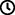 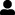 Jouons !Joueur 1:Choisis 4 lettres dans le bol, place-les au hasard sur la plaque vide et passe-la au joueur 2.Joueur 2:Lis les 4 lettres.Garde en mémoire le plus grand nombre possible de lettres et redonne la plaque au joueur 1. Choisis toutes les lettres sur la plaque alphabétique dont tu te souviens et déplace-les vers le bas.Les deux joueurs :Comparez et discutez la réponse.Préparation2 plaques2 lots identiques de briques de lettres, de « A » à « Z ».1 bolDisposer un lot de lettres dans l’ordre alphabétique sur l’une des plaques.Placer le reste des briques dans le bol.Pour bien réussirDemander « Comparez vos stratégies pour vous souvenir des briques et les retrouver sur la plaque ».Demander “Comment pourriez-vous rendre cette activité plus facile/plus difficile/pour plus de joueurs ?”.Variations possiblesCommencer avec moins de briques, de « A » à « J ».Modifier le nombre de lettres à mémoriser.Ajouter une minuterie : plus ou moins de temps pour lire / pour trouver les bonnes lettres.Les enfants vont développer ces compétences holistiques Physique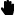 Découvrir « l’organisation spatiale d’une page » Social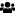 Travailler ensemble pour faciliter l’apprentissage individuel Cognitif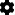 Explorer une page en braille par le toucher : rechercher à deux mains sur une page avec une stratégie tactile logique – de haut en bas et de gauche à droite Physique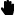 Organiser : trouver des objets, trier ou classer par emplacement, fonction, attribut Emotionnel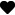 Identifier les conséquences des comportements dans les interactions socialesLe saviez-vous ?Les élèves enthousiastes font preuve de motivation et d’engagement envers leur apprentissage, allant souvent au-delà des objectifs et des attentes fixés. Itératif : lorsque les enfants ont la possibilité d’explorer et d’étudier de nouveaux concepts, ils apprennent par essais-erreurs.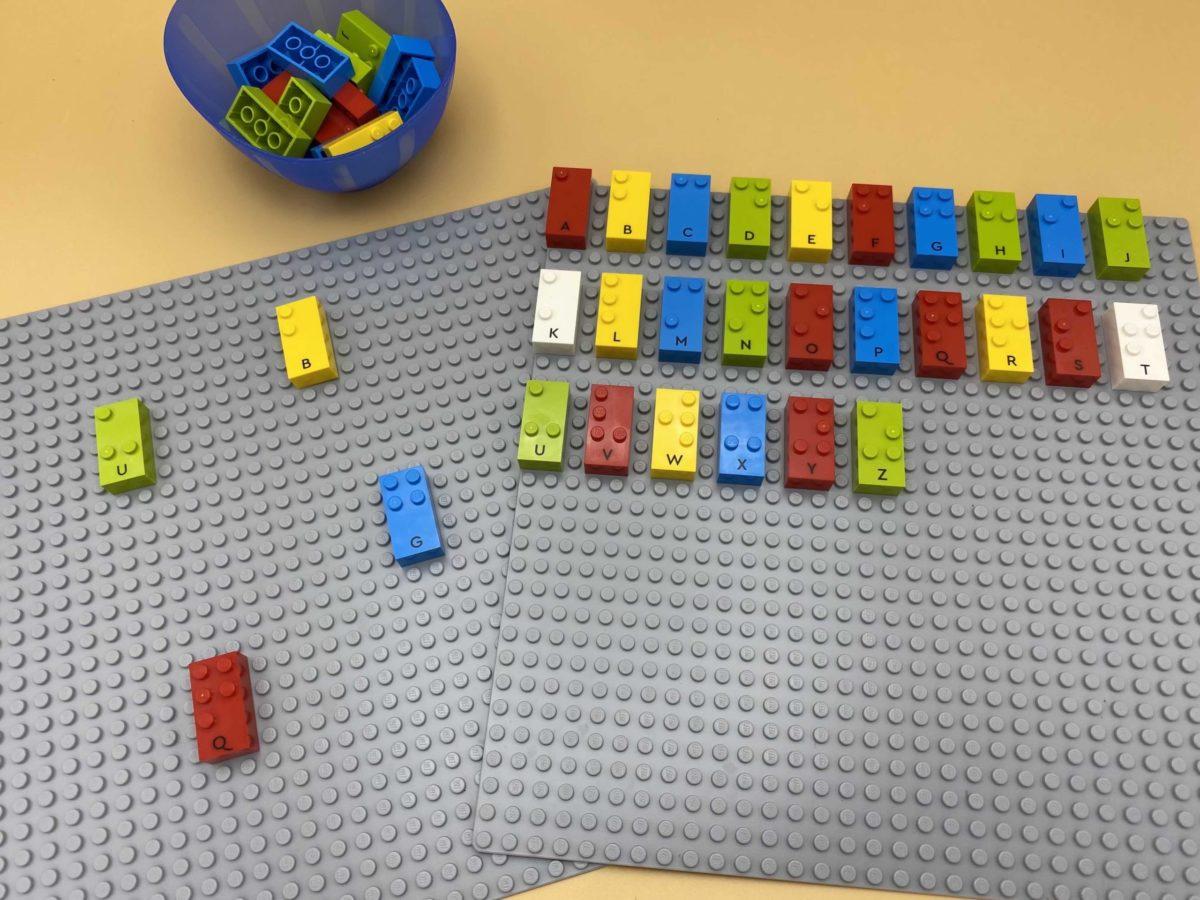 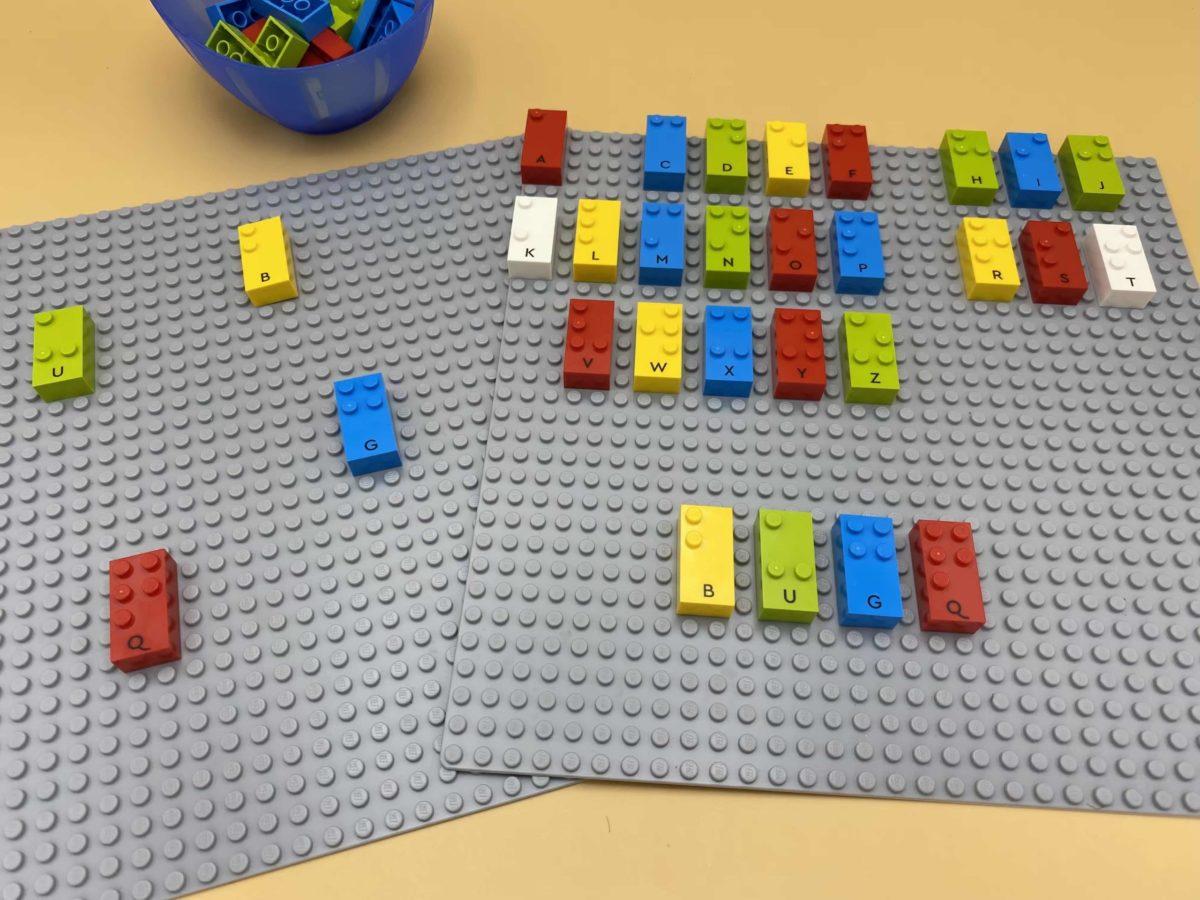 